                   ΕΛΛΗΝΟΑΜΕΡΙΚΑΝΙΚΟΝ ΕΚΠΑΙΔΕΥΤΙΚΟΝ  ΙΔΡΥΜΑ
                   ΚΟΛΛΕΓΙΟ ΑΘΗΝΩΝ – ΚΟΛΛΕΓΙΟ ΨΥΧΙΚΟΥ
                   ΚΟΛΛΕΓΙΟ ΑΘΗΝΩΝ
                   ΔΗΜΟΤΙΚΟ ΣΧΟΛΕΙΟ 
                   ΜΠΟΔΟΣΑΚΕΙΟ                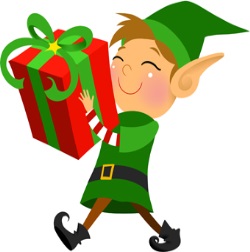                                                              Βιβλιοθήκη σάς προτείνει...
                                                                 Βιβλία για την  1η τάξη

          Ανδρικόπουλος, Νικόλας. Ένα πρέπει που πρέπει και δεν πρέπει και ένα πρέπει που δεν 
                                                                                                                      πρέπει. Εκδ. Σαββάλα, 2017.
          Βερνίκου, Αλεξία. Μέχρι τον ουρανό και πίσω. Εκδ. Ίκαρος, 2017.
          Γιώτη, Μαρίνα. Ρεθιθοκοντούλης. Εκδ. Διόπτρα, 2017.
          Δαλαμάγκας Κωνσταντίνος. Η Φαρφανέλα. Εκδ. Πατάκης, 2017.
          Δασκαλάκης, Χρήστος. Η χιονονιφάδα που αγάπησε το καλοκαίρι. Εκδ. Άγκυρα,  2017.
          Δαρλάση, Αγγελική. Η ξύπνια βασιλοπούλα. Εκδ. Μεταίχμιο, 2016.
          Ηλιοπούλου, Ιουλίτα. Μα πότε θα φτάσει αυτός ο μάγος; Εκδ. Ίκαρος, 2017.
          Κόντου, Μαριέττα. Η ιστορία μιας μουτζούρας. Εκδ. Μεταίχμιο, 2017.
          Κουτσιαρής, Βασίλης. Η υπόσχεση του πρίγκιπα. Εκδ. Κόκκινη Κλωστή Δεμένη, 2017.                    
          Κωνσταντοπούλου, Φωτεινή. Μέρλο. Περιπέτεια στα σύννεφα. Εκδ. Άπαρσις, 2017.                                                                                                                                          
          Μουλάκης, Μιχάλης. Ένα κίτρινο φύλλο. Εκδ. Ίκαρος, 2017.
          Παπαθεοδούλου, Αντώνης. Τικ-Τακ. Ρολόγια, ώρα για μάθημα!. Εκδ. Ίκαρος, 2016.                                                                                                                                           
          Παππά, Ροδούλα. Στη μύτη του κουταβιού μια ακριδούλα. Εκδ. Νεφέλη, 2017.
          Πεταλά, Έλλη. Ήταν κάποτε ένα όνειρο. Εκδ. Πατάκη, 2017.
          Τσορώνη-Γεωργιάδη, Γιολάντα. Ψέμα με ουρά!. Εκδ. Σαββάλα, 2017.                
          Alemagna, Beatrice. Μια μεγάλη μέρα του τίποτα. Εκδ. Κόκκινο, 2016. 
          Barroux. Καλωσήρθατε. Εκδ. Παπαδόπουλος, 2017. 
          Bergström, Gunilla. Σκανταλιάρη Άλφονς. εκδ. Μάρτης, 2016. 
          Dal Corso, Mara. Αμέλια, το κορίτσι που έμαθε να πετάει. Εκδ. Φουρφούρι, 2017.
          Davies, Benjie. Φίλοι στο λόφο. Έκδ. Ίκαρος, 2017.
          Daywalt, Drew. Η μέρα που τα κραγιόνια τα παράτησαν. Εκδ. Ίκαρος, 2017.
          Dubuc, Marianne. Το μεγάλο ταξίδι της οικογένειας Ποντίκη. Εκδ. Νεφέλη, 2016.                    
          Geisler, Dagmar. Πότε λέμε «φτάνει»;. Εκδ. Ψυχογιός, 2017.
          Hegarty, Patricia. Όλες οι εποχές του χρόνου σ’ένα δέντρο. Εκδ. Τζιαμπίρης-Πυραμίδα,                
                                                                                                                                                              2017.
          Helmore, Jim. Το λευκό λιοντάρι. Εκδ. Παπαδόπουλος, 2017. 
          Minhos-Martins, Isabel. Καρδιά μου. Εκδ. Καλειδοσκόπιο, 2017.
          Verplancke, Klaas. Το μήλο του Μαγκρίτ. Εκδ. Μέλισσα, 2017.
           Yamada, Kobi. Τι μπορείς να κάνεις με ένα πρόβλημα. Εκδοτικός Οργανισμός Λιβάνη,                                                                                                                                                             
                                                                                                                                                               2017.
          Yarlett, Emma . Ο Σίμος, η Στέλλα και το φεγγάρι. Εκδ. Ψυχογιός, 2017.              Χριστουγεννιάτικα Βιβλία
             
         Βάγια, Αυγή. Ο Κουραμπιές Γιεσγιές. Εκδ. Διόπτρα, 2017.
         Ζωγράφου, Τατιάνα. Τι θα έκανα αν ήμουν Αϊ-Βασίλης. Εκδ. Καλέντη, 2016.               
         Ιωαννίδης, Τάσος. Το καρύδι και το χριστουγεννιάτικο κέικ. Εκδ. Ελληνοεκδοτική, 
                                                                                                                                          2017.
         Καλογεροπούλου, Ξένια. Η Μπάμπουσκα. Εκδ. Μάρτης, 2017.
         Κασιάρου, Εύα. Όνειρο γλυκό σαν κουραμπιές. Εκδ. Κόκκινη Κλωστή Δεμένη, 2015.
         Κυρίτση-Τζιώτη, Ιωάννα. Η μπουγάδα του Αϊ-Βασίλη. Εκδ. Παπαδόπουλος, 2015.
         Νευροκοπλή, Βασιλική. Νύχτα θαυμάτων. Εκδοτικός Οργανισμός Λιβάνη, 2017.
          Πετρή, Δέσποινα.  Τικ τακ Χριστούγεννα. Εκδοτικός Οργανισμός Λιβάνη, 2016.
          Τερζόπουλος, Βασίλης. Η χριστουγεννιάτικη περιπέτεια του Ηλία. Εκδ. Κόκκινη 
                                                                                                            Κλωστή Δεμένη, 2017.
           Andersen, Hans Christian. Η βασίλισσα του χιονιού. Εκδ. Άγκυρα, 2017.
          Bergström, Gunilla. Τι χαρά, Άλφονς. Εκδ. Μάρτης, 2017.
          Gerlings, Rebecca. Ο Άγιος Βασίλης έχει μπελάδες. Εκδ. Μεταίχμιο, 2016.
          Lindgren, Astrid Ericsson.  Ο νάνος δεν κοιμάται. Εκδ. Μάρτης, 2015.
          Jones, Stella. Το τέλειο δώρο. Εκδ. Μεταίχμιο, 2016.
          Scheffler, Axel. Ο Ξυλαράκης. Εκδ. Ίκαρος, 2016.                          

